     Philosophy of Film Series Questionnaire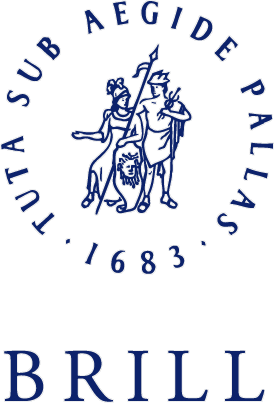 Date (that you completed this form):.............................................................................................................................................Name, as it will appear in the book: .............................................................................................................................................Affiliation and job title:.............................................................................................................................................Working Title: Subtitle: .............................................................................................................................................Suggested Delivery Date: .............................................................................................................................................Approximate Word Count (including all notes and references; a page count is not accurate, as the words per page varies according to fonts and margins): .............................................................................................................................................Does it include any illustrations? If so, how many? .............................................................................................................................................Has any of the material been previously published (if so, where)? .............................................................................................................................................Does the work have origins as a dissertation or, if it is an edited volume, as a collection of conference papers? When has the dissertation been defended?.............................................................................................................................................How much have you written already?.............................................................................................................................................Is the work currently being considered by another publisher (if so, by whom)?.............................................................................................................................................Please describe your book briefly (150 words at the most) .............................................................................................................................................Competing or similar titles: .............................................................................................................................................Additional material: Please attach a longer description (700 words), a table of contents and a CV.………………………………………………………………………………………………………Any Other Remarks: